Практическа задача за входно ниво – VII класОтворете файла Nutrition_values. Изчислете калориите, получени от плодовете за всеки ден, като имате предвид следните стойности и при изчисляване използвайте относителни и абсолютни адреси:
Изичслете количеството на всеки плод.Изчислете какво количество от всеки плод е изядено средно на ден.Форматирайте числата от таблицата да се показват без десетичен знак.Форматирайте таблицата по следния начин:
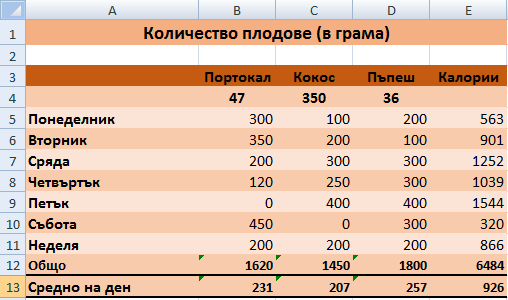 Съхранете файла по познатия начин и го изпратете на @ на учителя.
ПлодКалории в 100 грПортокал47Кокос350Пъпеш36